Министру образования Кузбасса______________________________________от ________________________________________________________________________________________________________________(фамилия, имя, отчество (последнее при наличии) выпускника, законного представителя выпускника или его представителя по доверенности)Заявлениео предоставлении единовременного социального пособияСведения о выпускнике:_____________________________________________________________________________(фамилия, имя, отчество (последнее при наличии)_____________________________________________________________________________(дата рождения, СНИЛС)_____________________________________________________________________________(место рождения, пол)__________________________________________________________________________________________________________________________________________________________(наименование документа, удостоверяющего личность, серия и номер документа, дата выдачи, наименование выдавшего органа)Сведения о законном представителе выпускника:_____________________________________________________________________________(фамилия, имя, отчество (последнее при наличии)_____________________________________________________________________________(дата рождения, СНИЛС)_____________________________________________________________________________(адрес постоянного места жительства, номер телефона)_____________________________________________________________________________(наименование документа, удостоверяющего личность, серия и номер документа, дата выдачи, наименование выдавшего органа)_____________________________________________________________________________(наименование документа, подтверждающего полномочия, серия и номер документа, дата выдачи, наименование выдавшего органа)З. Сведения о представителе по доверенности (заполняется, если заявление подается представителем по доверенности):_____________________________________________________________________________(фамилия, имя, отчество (последнее при наличии)_____________________________________________________________________________(дата рождения, СНИЛС)_____________________________________________________________________________(адрес постоянного места жительства, номер телефона)_____________________________________________________________________________(наименование документа, удостоверяющего личность, серия и номер документа, дата выдачи, наименование выдавшего органа; наименование документа, подтверждающего полномочия представителя по доверенности, номер документа, дата выдачи, наименование выдавшего органа)Единовременное социальное пособие прошу перечислить:_____________________________________________________________________________(указать выбранный способ: путем перечисления денежных средств на счет, открытый в российской кредитной организации (указать организацию и реквизиты счета), либо наличнымиК заявлению прилагаю следующие документы:1)___________________________________________________________________________2)___________________________________________________________________________3)___________________________________________________________________________4)___________________________________________________________________________5)___________________________________________________________________________6)___________________________________________________________________________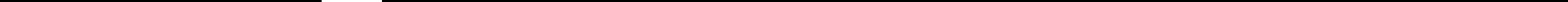 (дата)	(подпись выпускника, законного представителя выпускника или его представителя по доверенности)